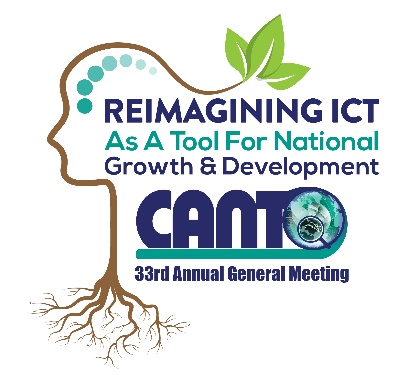 CANTO’s 33rd Annual General Meeting 29th  - 31st  January, 2017Renaissance Curacao Co-hosted by: Bureau of Telecommunication & Post AndUnited Telecommunication Services – CuracaoLIST OF DOCUMENTS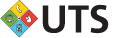 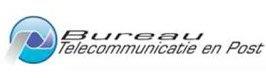 DOCUMENT No.DESCRIPTIONLINKDoc. 1.33rd AGM NoticeDoc. 2.33rdd  AGM AgendaDoc. 3.Minutes of  32  Annual General Meeting :  31st January – 2nd February 2016Doc. 4.Proxy FormDoc. 5Amendments to  the By Laws of CANTODoc.6.Instructions to ParticipantsDoc. 7.2017 AGM Evaluation FormDoc. 8.2017 Theme:   “Reimagining ICT as a Tool for National Growth & Development”Doc. 9.Regulations Committee Meeting Agenda  and  ReportDoc. 10.Marketing  & Communications  Committee Meeting Agenda and ReportDoc. 11.Disaster Risk Management Committee Meeting Agenda  and ReportDoc. 12.Human Resource Committee Meeting Agenda  and ReportDoc. 13Corporate Social Responsibility Committee Meeting  Agenda and ReportDoc .14Vendor/Supplier Committee MeetingDoc. 15Technology Trends Committee MeetingDoc. 16Financial Advisory Committee Meeting Agenda and ReportDoc. 17.CANTO Annual Report 2016Doc. 18.2017  Calendar of Events FlyerDoc. 19.Information Document :  CANTO Board of Directors Term in Office as at January, 2017